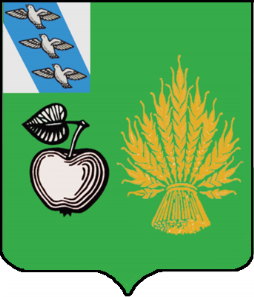 АДМИНИСТРАЦИЯБЕЛОВСКОГО РАЙОНА КУРСКОЙ ОБЛАСТИП О С Т А Н О В Л Е Н И Еот 26.10.2023г. №1119307 910 Курская область, сл.БелаяВ соответствии с Федеральным законом от 31.07.2020г.  № 248-ФЗ                         «О государственном контроле (надзоре) и муниципальном контроле в Российской Федерации», на основании постановления Правительства РФ от 25.06.2021г. № 990 «Об утверждении Правил разработки и утверждения контрольными (надзорными) органами программы профилактики рисков причинения вреда (ущерба) охраняемым законом ценностям» и решением представительного Собрания Беловского района Курской области от 16 ноября 2021 года  № IV-19/7 об утверждении положения по осуществлению муниципального лесного контроля на территории муниципального района «Беловский район» Курской области, Администрация Беловского района Курской области  ПОСТАНОВЛЯЕТ:1.Утвердить программу профилактики рисков причинения вреда (ущерба) охраняемым законом ценностям по муниципальному лесному контролю на 2024 год (приложение1) .2.Разместить настоящее постановление на официальном сайте Администрации Беловского района  Курской.                                                                                             3.Контроль за исполнением настоящего постановления оставляю за собой.4.Постановление вступает в силу со дня его подписания.Глава Беловского районаКурской области                                                                           Н.В. ВолобуевПриложение №1К постановлению Администрации Беловского района Курской областиот 26.10.2023 г. № 1119Программа профилактики рисков причинения вреда (ущерба) охраняемым законом ценностям при осуществлении муниципального лесного контроля на территории муниципального образования «Беловский район» Курской областиНастоящая программа профилактики рисков причинения вреда (ущерба) охраняемым законом ценностям при осуществлении муниципального лесного контроля (далее - Программа), устанавливает порядок проведения профилактических мероприятий, направленных на предупреждение причинения вреда (ущерба) охраняемым законом ценностям, соблюдение которых оценивается в рамках осуществления муниципального лесного контроля (далее – муниципальный контроль).I. Анализ текущего состояния осуществления муниципального контроля, описание текущего развития профилактической деятельности  муниципального образования «Беловский район» Курской области, характеристика проблем, на решение которых направлена ПрограммаОбъектами муниципального лесного контроля являются:а) деятельность контролируемых лиц в сфере лесного хозяйства, использование лесов, охрана лесов, защита лесов, воспроизводство лесов и лесоразведение;б)   деятельность, действия (бездействие) контролируемых лиц в сфере лесного хозяйства; здания, помещения, сооружения, линейные объекты, территории, включая водные, земельные и лесные участки, оборудование, устройства, предметы, материалы, транспортные средства и другие объекты, которыми граждане и организации владеют и (или) пользуются и к которым предъявляются обязательные требования.в)  лесные участки, части лесных участков, на которых в том числе осуществляется деятельность по использованию, охране, защите,                  воспроизводству лесов и лесоразведению;средства предупреждения и тушения лесных пожаров; производственные объекты, в том числе стационарные объекты, оборудование, устройства, предметы, материалы, транспортные средства, связанные (задействованные) в осуществлении использования, охраны, защиты, воспроизводства лесов и лесоразведения.Контролируемыми лицами при осуществлении муниципального контроля являются юридические лица, индивидуальные предприниматели и граждане.Главной задачей Администрации Беловского района Курской области  при осуществлении муниципального контроля является усиление профилактической работы в отношении всех объектов контроля, обеспечивая приоритет проведения профилактики. В целях предупреждения нарушений контролируемыми лицами обязательных требований, требований, установленных муниципальными правовыми актами в сфере муниципального контроля, устранения причин, факторов и условий, способствующих указанным нарушениям Администрацией Беловского района Курской области мероприятия по профилактике таких нарушений в соответствии с программой профилактики нарушений обязательных требований лесного законодательства. II. Цели и задачи реализации Программы1. Целями реализации Программы являются:- предупреждение нарушений обязательных требований в сфере лесных правоотношений;- предотвращение угрозы причинения, либо причинения вреда охраняемым законом ценностям вследствие нарушений обязательных требований;- устранение существующих и потенциальных условий, причин и факторов, способных привести к нарушению обязательных требований и угрозе причинения, либо причинения вреда;- формирование моделей социально ответственного, добросовестного, правового поведения контролируемых лиц;- повышение прозрачности системы контрольно-надзорной деятельности.2. Задачами реализации Программы являются:- оценка возможной угрозы причинения, либо причинения вреда (ущерба) охраняемым законом ценностям, выработка и реализация профилактических мер, способствующих ее снижению;- выявление факторов угрозы причинения, либо причинения вреда (ущерба), причин и условий, способствующих нарушению обязательных требований, определение способов устранения или снижения угрозы;- регулярная ревизия обязательных требований и принятие мер к обеспечению реального влияния на подконтрольную сферу комплекса обязательных требований, соблюдение которых составляет предмет муниципального контроля;- формирование единого понимания обязательных требований у всех участников контрольно-надзорной деятельности;- создание и внедрение мер системы позитивной профилактики; повышение уровня правовой грамотности контролируемых лиц, в том числе путем обеспечения доступности информации об обязательных требованиях и необходимых мерах по их исполнению;- снижение издержек контрольно-надзорной деятельности и административной нагрузки на контролируемых лиц.III. Перечень профилактических мероприятий, сроки(периодичность) их проведения1. Профилактика рисков причинения вреда (ущерба) охраняемым законом ценностям осуществляется в соответствии с ежегодно утверждаемой контрольным органом программой профилактики рисков причинения вреда (ущерба) охраняемым законом ценностям (далее - программа профилактики рисков причинения вреда) путем проведения профилактических мероприятий. 2. Утвержденная программа профилактики рисков причинения вреда размещается на официальном сайте муниципального района «Беловский район» Курской области (Http://bel.rkursk.ru) в информационно-телекоммуникационной сети "Интернет".3.  Контрольным органом также проводятся профилактические мероприятия, не предусмотренные программой профилактики рисков причинения вреда. 4.  Контрольный орган при проведении профилактических мероприятий осуществляет взаимодействие с юридическими лицами, индивидуальными предпринимателями и гражданами только в случаях, установленных Федеральным законом N 248-ФЗ. 4.  Профилактические мероприятия, в ходе которых осуществляется взаимодействие с контролируемыми лицами, проводятся только с согласия данных контролируемых лиц либо по их инициативе.                                                                  5.  В случае, если при проведении профилактических мероприятий установлено, что объекты контроля представляют явную непосредственную угрозу причинения вреда (ущерба) охраняемым законом ценностям или такой вред (ущерб) причинен, инспектор незамедлительно направляет информацию об этом уполномоченным должностным лицам управления для принятия решения о проведении контрольных мероприятий. В соответствии с Положением о муниципальном лесном контроле на территории муниципального образования «Беловский район» Курской области, утвержденном решением  представительного Собрания Беловского района Курской области от 16 ноября 2021 года  № IV – 19/7, проводятся следующие профилактические мероприятия: а) информирование;б) объявление предостережения;в) консультирование.г) профилактический визит6. Перечень профилактических мероприятий с указанием сроков (периодичности) их проведения, ответственных за их осуществление указаны в приложении № 1 к Программе.IV. Показатели результативности и эффективности ПрограммыОжидаемый результат Программы - снижение количества выявленных нарушений обязательных требований, требований, установленных муниципальными правовыми актами при увеличении количества и качества проводимых профилактических мероприятий.Методика оценки эффективности профилактических мероприятий предназначена способствовать максимальному достижению общественно значимых результатов снижения причиняемого подконтрольными субъектами вреда (ущерба) охраняемым законом ценностям при проведении профилактических мероприятий.Целевые показатели результативности мероприятий Программы по муниципальному лесному контролю:1) Количество выявленных нарушений требований лесного законодательства.2)Количество проведенных профилактических мероприятий (информирование контролируемых лиц и иных заинтересованных лиц по вопросам соблюдения обязательных требований лесного законодательства посредством публикации в средствах массовой информации и на официальном сайте, объявление предостережения, консультирование и профилактический визит).Показатели эффективности:1) Снижение количества выявленных при проведении контрольных мероприятий нарушений требований лесного законодательства.2) Количество проведенных профилактических мероприятий контрольным (надзорным) органом, ед.3) Доля профилактических мероприятий в объеме контрольно-надзорных мероприятий, 0 %.Показатель рассчитывается как отношение количества проведенных профилактических мероприятий к количеству проведенных контрольно-надзорных мероприятий. Ожидается ежегодный рост указанного показателя.Отчетным периодом для определения значений показателей является календарный год.Результаты оценки фактических (достигнутых) значений показателей включаются в ежегодные доклады об осуществлении муниципального лесного контроля.Показатели по профилактическим мероприятиям:информирование, объявления предостережения и консультирование. Перечень профилактических мероприятий, сроки (периодичность) их проведенияОб утверждении Программы профилактики рисков причинения вреда (ущерба) охраняемым законом ценностям на 2024 год при осуществлении муниципального лесного контроля  на территории муниципального образования «Беловский район» Курской области.№ п/пНаименование показателяВеличина1.Полнота информации, размещенной на официальном сайте контрольного органа в сети «Интернет» в соответствии с частью 3 статьи 46 Федерального закона от 31 июля 2020 г. № 248-ФЗ «О государственном контроле (надзоре) и муниципальном контроле в Российской Федерации»100 %2.Удовлетворенность контролируемых лиц и их представителями консультированием контрольного органа100 % от числа обратившихся3.Количество проведенных профилактических мероприятийне менее 20 мероприятий, проведенных контрольным органом№Вид мероприятияФорма мероприятияОтветственный исполнительСрок исполнения1.ИнформированиеИнформирование контролируемых и иных лиц посредством размещения сведений, предусмотренных Федеральным законом  № 248-ФЗ, на официальном сайте Администрации Беловского района Курской области.  Начальник отдела аграрной политики Администрации Беловского района Курской области.В течение года2.Объявление предостереженияКонтрольный орган объявляет контролируемому лицу предостережение о недопустимости нарушения обязательных требований (далее - предостережение) при наличии сведений о готовящихся нарушениях обязательных требований или признаках нарушений обязательных требований и (или) в случае отсутствия подтвержденных данных о том, что нарушение обязательных требований причинило вред (ущерб) охраняемым законом ценностям либо создало угрозу причинения вреда (ущерба) охраняемым законом ценностям, и предлагает принять меры по обеспечению соблюдения обязательных требований.Начальник отдела аграрной политики Администрации Беловского района Курской областиВ течение года                      (при наличии оснований)3.КонсультированиеПроведение должностными лицами Администрации Беловского района Курской области  района  консультаций по вопросам, связанным с организацией и осуществлением муниципального лесного контроля.Консультирование осуществляется посредствам личного обращения, телефонной связи, электронной почты, видео-конференц-связи, при получении письменного запроса - в письменной форме в порядке, установленном Федеральным законом «О порядке рассмотрения обращения граждан Российской Федерации», а также в ходе проведения профилактического мероприятия, контрольного (надзорного) мероприятия.Начальник отдела аграрной политики Администрации Беловского района Курской областиВ течение года                       (при наличии оснований)4.Профилактический визитПрофилактический визит проводится инспектором в форме профилактической беседы по месту осуществления деятельности контролируемого лица либо путем использования видео-конференц-связи. Продолжительность профилактического визита составляет не более двух часов в течение рабочего дня контролируемого лица. В ходе профилактического визита инспектором осуществляются консультирование контролируемого лица, а также сбор сведений, необходимых для отнесения объектов контроля к категориям риска.Начальник отдела аграрной политики Администрации Беловского района Курской областиВ течение года                       (по согласованию с контролируемыми лицами)